First Last, instrumentAccompanist Name, instrumentSenior RecitalDay, Month 11, 2016 at 4:40 pmMilne AuditoriumThis recital is presented in partial fulfillment of the requirementsfor the Bachelor of Music degree for Ms. Student.Ms. Student is a student of Dr. Professor Name.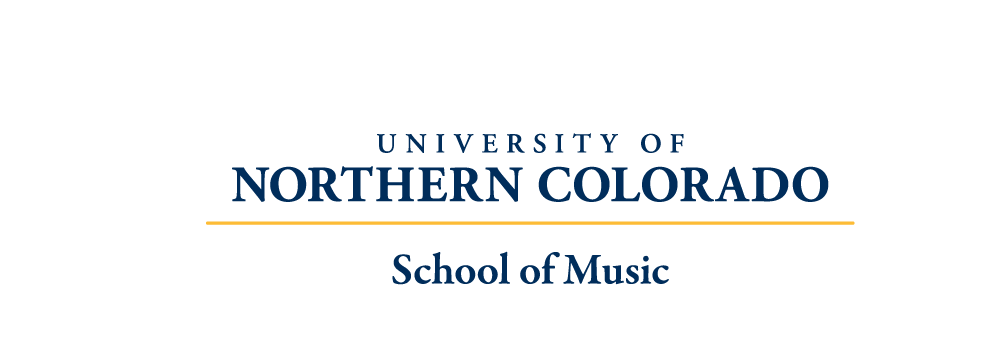 I.(set numbers if needed)I.(set numbers if needed)Music Piece #1from Title of Larger WorkComposer Name(1800-1900)II.II.Music Piece #2Movement IMovement IIComposer Name(b. 1950)Music Piece #3– Intermission –– Intermission –Music Piece #4Composer Name(1800-1900)First Last, instrumentFirst Last, instrumentMusic Piece #5Composer Name(1800-1900)First Last1, instrumentFirst Last2, instrumentFirst Last3, instrumentFirst Last4, instrumentFirst Last1, instrumentFirst Last2, instrumentFirst Last3, instrumentFirst Last4, instrumentProgram Notes (If Needed)Program Notes (If Needed)Program notes would go here in paragraph format, with justified text. There is a lot more flexibility with this (and feel free to adjust as needed for your content), but in general, it would look similar to this template.Section Header BoldedProgram notes are not required by the Music Office, but please check with your faculty advisor for area requirements. The Music Office will not check that for you!Insert a space between paragraphs. There should not be an indent at the beginning of the paragraphs. ReminderKeep in mind that the programs will be printed in half sized pages. Due to this, the text sizes need to be kept above 12pt font. The font should be Baskerville for the whole program unless otherwise approved.Program notes would go here in paragraph format, with justified text. There is a lot more flexibility with this (and feel free to adjust as needed for your content), but in general, it would look similar to this template.Section Header BoldedProgram notes are not required by the Music Office, but please check with your faculty advisor for area requirements. The Music Office will not check that for you!Insert a space between paragraphs. There should not be an indent at the beginning of the paragraphs. ReminderKeep in mind that the programs will be printed in half sized pages. Due to this, the text sizes need to be kept above 12pt font. The font should be Baskerville for the whole program unless otherwise approved.Translations (if needed)Translations (if needed)Title of 1st PieceTitle of 2nd PieceTranslation textWould goHereIn whateverFormatting layout theText requiresFor example,This layout illustratesThe layout of typical lyrics.Translation textFor a 2nd pieceCould be aligned toA second columnJust like this set,Which keeps the page balanced a little better!Title of 3rd PieceOr you could present the translation texts in a similar way to the program notes and place them in paragraph format. You can decide this based off of the type of content or the layout of the text. Again, there is much more flexibility here, so use your best judgment to fit your content. Title of 3rd PieceOr you could present the translation texts in a similar way to the program notes and place them in paragraph format. You can decide this based off of the type of content or the layout of the text. Again, there is much more flexibility here, so use your best judgment to fit your content. 